	В целях приведения муниципальной программы «Развитие субъектов малого и среднего предпринимательства в муниципальном образовании города Оби Новосибирской области на 2023-2025 годы» в соответствие государственной программе Новосибирской области «Развитие субъектов малого и среднего предпринимательства в Новосибирской области», утвержденной постановлением Правительства Новосибирской области от 31.01.2017 № 14-п, а также руководствуясь статьями 24-26 Устава муниципального образования городского округа города Оби Новосибирской области,  администрация города Оби Новосибирской области постановляет:1. В муниципальную программу «Развитие субъектов малого и среднего предпринимательства в муниципальном образовании города Оби Новосибирской области на 2023-2025 годы», утвержденную постановлением администрации города Оби Новосибирской области от 12.08.2022 г. № 965 внести изменения, изложив приложение 4 «Условия и порядок оказания финансовой поддержки субъектам малого и среднего предпринимательства» в новой редакции согласно приложению к настоящему постановлению.2. Управлению по вопросам общественности, общественной приемной Главы города опубликовать настоящее постановление в установленном порядке в газете «Аэро-Сити» и разместить на официальном сайте администрации города Оби Новосибирской области в информационно-телекоммуникационной сети «Интернет».3.	Контроль за исполнением настоящего постановления возложить на первого заместителя главы администрации, начальника управления.И.о. Главы города ОбиНовосибирской области						         А.В. БеляковИвкова В. Ю.8 (383-73) 50-902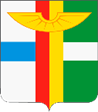 АДМИНИСТРАЦИЯ ГОРОДА ОБИ НОВОСИБИРСКОЙ ОБЛАСТИПОСТАНОВЛЕНИЕот 11.04.2024 № 472 О внесении изменений в постановление администрации города Оби Новосибирской области от 12.08.2022 г. № 965 